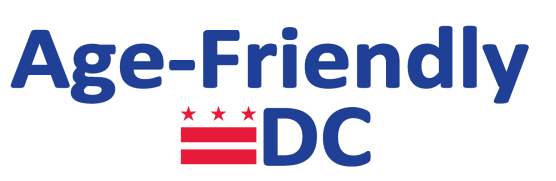 Age-Friendly DC Task ForceThursday September 10, 2015 3:30 pmRoom 407George Washington University - Marvin Center800 21st St. NWWashington, DC 20052Meeting NotesThe meeting began at approximately 3:40 pm and was led by President Knapp. A quorum was present.Meeting Attendees – Task Force Members and Stand-Ins* Debbie Cohen, American Psychiatric Association, attended in place of Sejal PatelActions:Welcome and introductionsMeeting notes approved.Progress Report unanimously approved.Updates: Age-Friendly Business update: Review committee will meet 9/16 to review applications received in 2015Working to arrange an event to recognize Age-Friendly DC-designated businesses later this yearSuggestion to include information on applying when businesses obtain permits from DCRATask Force Meeting calendar for next fiscal year was distributed.Discussion:No comments about Age-Friendly DC goals and strategiesNeed to distinguish between baselines and targetsAim for consistency/clarity in measures Suggestion to identify 2-4 measures as primary metrics and an additional measures as secondary Professionalize data – look to universities for helpBe clear about where data is coming from and within what time frame Compare measures with similar jurisdictions, where possibleConsider taking the lead on a working group with other jurisdictions to refine best measures for indicatorsAdditional comments:Be aspirational, forward-thinking in target settingLook to undertake extensive, proven quality of life research study for DC as core measure of successNext Steps:Age-Friendly DC staff will finalize progress report with design team.Progress report will be released at an event in early-mid October.AARP will give a presentation on the Livability Index at the next Task Force meeting.Next full Task Force meeting will be Thursday, November 19, 330-530, John A. Wilson Building.Final Action: Meeting adjourned at roughly 5:00 pmRole/DomainMemberPresentStand InPresentCo-ChairBrenda DonaldNoRachel JosephNoCo-ChairSteven KnappYesRenee McPhatterYesOutdoor SpacesEric ShawNoChris Shaheen     YesOutdoor SpacesKathy SykesYesNoneHousingPolly Donaldson    NoJose NunezYesHousingSarah Rosen WartellYesSharon CarneyNoTransportationLeif DormsjoNoGreer GillisYesTransportationChristian KentNoChristiaan BlakeYesSocial ParticipationCharon HinesNoKristal KnightNoSocial ParticipationRon SwandaYesIvan LanierYesRespect/InclusionAlexis TaylorNoJessica HuntNoRespect/InclusionMario Acosta-VelezYesNoneEmploymentDeborah CarrollNoChristine SheltonNoEmploymentRomaine ThomasNoJanet HeisseYesCommunicationTegene BaharuNoEliana HassenNoCommunicationStuart RosenthalYesNoneHealth ServicesVacantNoVacantNoHealth ServicesSaul LevinNoSejal Patel*NoEmergency PrepKevin DonahueNoStephanie MaltzYesEmergency PrepLinda MathesNoPaul CardenNoElder AbuseLaura Green ZeilingerNoDr. Sheila JonesYesElder AbuseVacantNoNoneEducationJennifer NilesNoAaron ParrottNoEconomic Dev.Brian KennerNoLavar YoumansYesCommunity Dev.Courtney SnowdenNoNone